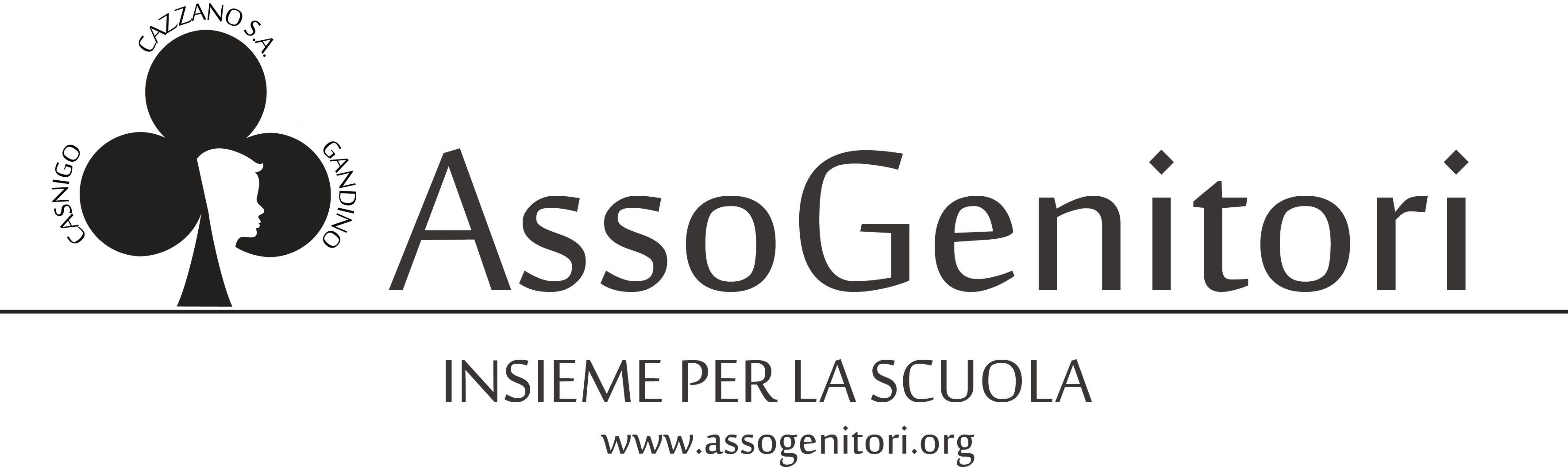 Gandino li 29/11/2019VERBALE n°004 /2019VERBALE  ASSOGENITORI  29/11/19All’inizio della riunione il vicepresidente ha dato la definizione di Assogenitori come da statuto, ricordando che si può sostenere l’associazione anche una volta che il figlio è uscito da scuola, che la scadenza per il rinnovo della tessera è giugno dell’anno prossimo e che l’intenzione è quella di organizzare altri eventi nel corso dell’anno scolastico. Sono state illustrate le attività svolte negli otto mesi di vita dell’associazione e cioè:-incontro di formazione per genitori sull’uso consapevole del web (l’idea è di proporlo anche ai ragazzi a scuola);-tavola rotonda con i proff. Giannelli, Bertocchi, Di Matteo sulle tematiche educative nella scuola;-young trail (in cui c’è stata una bella partecipazione tanto da volerla riproporre);-realizzazione sito e pagina facebook.Durante l’anno verranno proposte nuove occasioni di tesseramento soprattutto attraverso la partecipazione ai mercatini di Cazzano e Casnigo, i banchetti disposti durante i colloqui, il passaparola ed il volantinaggio nelle attuali e future classi prime delle scuole primarie.Per quanto riguarda il bilancio dell’associazione, ad oggi in cassa ci sono € 1.634,90 quale risultante di spese ed utili così suddivisi:-€ 3.919,70 come entrate da tesseramenti, eventi, offerte (da comitato genitori, da privato per progetti, da privato per eventi), sponsorizzazioni, quote iscrizione young trail);-€ 2.284,80 come uscite da acquisto valori bollati, costi codice fiscale/registrazione associazione, serata “uso consapevole del web”, servizi e materiale per young trail (SIAE, polizza assicurativa, croce verde, catering), acquisto magliette Runnek.Il focus principale della serata è stato la presentazione del progetto “Io sono vigile”.Dall’esigenza di una scuola sicura all’entrata/uscita che si ripropone da anni e sulla base di un’esperienza vissuta all’estero in cui i bambini di quarta elementare a turno indossavano la pettorina e fermavano gli automobilisti fuori da scuola, si è pensato di costruire un progetto ad hoc e presentarlo alla dirigente ed ai comuni. Per visualizzare ed approfondire si rimanda al sito dell’associazione www.assogenitori.org alla voce “progetti avviati” dove è presente anche il breve video che filma l’uscita da scuola nei tre plessi e ne rende ben visibile la pericolosità.Alla base c’è la responsabilizzazione degli alunni che, a partire dalla quarta elementare, potranno essere introdotti in un percorso di educazione stradale in modo da diventare  abili nel gestire loro stessi l’attraversamento pedonale dei loro compagni all’uscita della scuola. Questo sarà possibile solo dopo che i comuni avranno creato percorsi ed infrastrutture utili a mettere in sicurezza la zona pedonale e quella immediatamente circostante e cioè: semaforo manuale, strisce pedonali rialzate, percorsi”blu”, pilomat (soluzione questa non fattibile perché non legale).Il progetto è stato presentato alla dirigente ad agosto anche per capire fino a che punto si possono coinvolgere i bambini per mantenerli sempre in sicurezza: si è ipotizzato un ampliamento dell’assicurazione che sviene stipulata ad inizio anno in aggiunta all’autorizzazione scritta da parte dei genitori i quali, in una prima fase, potrebbero affiancare il bambino “vigile”. Tante volte i bambini escono da scuola e si “buttano fuori” senza guardare quindi, in primis, servono delle direttive specifiche da parte dei genitori sul corretto attraversamento stradale fino all’arrivo a casa. L’obiettivo del progetto è rendere l’uscita da scuola autonoma e slegata dall’esigenza di contare su persone esterne (singoli o associazioni varie) che non garantiscono la durata negli anni del servizio.I genitori presenti hanno mostrato perplessità all’uscita delle scuole frequentate dai loro figli:-alla primaria di Gandino viene sollevato il problema, all’entrata da scuola, dell’occupazione del parcheggio ASL dove spesso le auto sono parcheggiate nel posto disabili oppure c’è il problema che il fumo del motore acceso entra nelle aule causando disagio.-anche alla primaria di Cazzano si parla di auto parcheggiate subito fuori dal cancello che producono smog. Presso il comune è stato istituito un albo volontari che prevede anche la gestione dell’ attraversamento all’uscita della scuola; a tal proposito si sottolinea che i genitori non sempre accettano di buon grado il fatto di essere fermati. Anche i genitori vanno educati?-a Casnigo nei consigli di classe da tre anni a questa parte vengono ripetutamente considerati i problemi della sicurezza fuori da scuola.Alcuni hanno ipotizzato la costituzione di una “zona grigia”, posta fra la porta di uscita da scuola ed il cancello, in cui i bambini possano sostare tranquillamente e stare insieme in sicurezza. Attualmente questo spazio è area non di pertinenza della scuola, ma nel caso si volesse utilizzare come punto di incontro protetto si potrebbe chiedere il cambiamento di destinazione d’uso.Allo scopo di portare avanti agilmente il progetto “Io sono vigile”, si è pensato di creare commissioni di genitori interessati per ogni plesso che periodicamente ricordino al comune l’urgenza della materia. Esiste un form nel sito Assogenitori relativo al progetto in cui ognuno può esprimere idee o variazioni e si può rendere disponibile nel partecipare alla commissione.Il prossimo step, fissato a gennaio pv, sarà incontrare la dirigente ed i rappresentanti dei tre comuni.Nell’ambito del form “Proponi idee e progetti”, un’insegnante della primaria di Gandino ha proposto ad Assogenitori la riverniciatura dei percorsi di sicurezza all’interno della scuola.In altre sedi è emersa la possibilità di avviare un progetto che coinvolga i bambini (prevalentemente della secondaria) quali “ciceroni” nelle visite guidate a chiese e musei perché mancano volontari che coprano questo ruolo.La segretaria Assogenitori                                                    Il presidente AssogenitoriMaffessanti Jennifer                                                              Lanfranchi Marco  